NAME 				: FATHER’S NAME             : FULL ADDRESS		: DISTRICT			: STATE				: PIN				: SEX 				: D.O.B				: AGE				: EDUCATIONAL QUALIFICATION	          : Occupation		                                    : HOW DO YOU KNOW ABOUT US ?		 : Languages known to speak fluently        :  ALTERNATE CONTACT NO.			 : 1- DATA ENTRY WORK                         :         Y/N------2- AD POSTING WORK                         :         Y/N------Email Id		         :DEPOSIT AMOUNT  	:DEPOSIT DATE	         :ACCOUNT NO	         :A/C HOLDER	         :BANK NAME    	: BRANCH NAME	:IFSC CODE		:REFERNCE NAME & MOBILE NO:-   (You must to be fill reference name & mobile no.)© 2017, NEW LIGHT JOB SOLUTION, All Rights ReservedI hereby, solemnly declare that the information given is true to best of my knowledge. I have read & understood the term & conditions applicable, as overleaf & agree to them in total.Date	:   					Place	:                                                          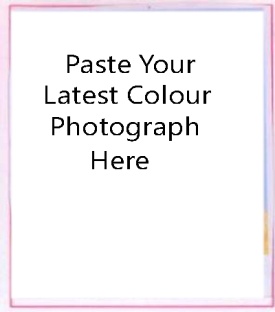 